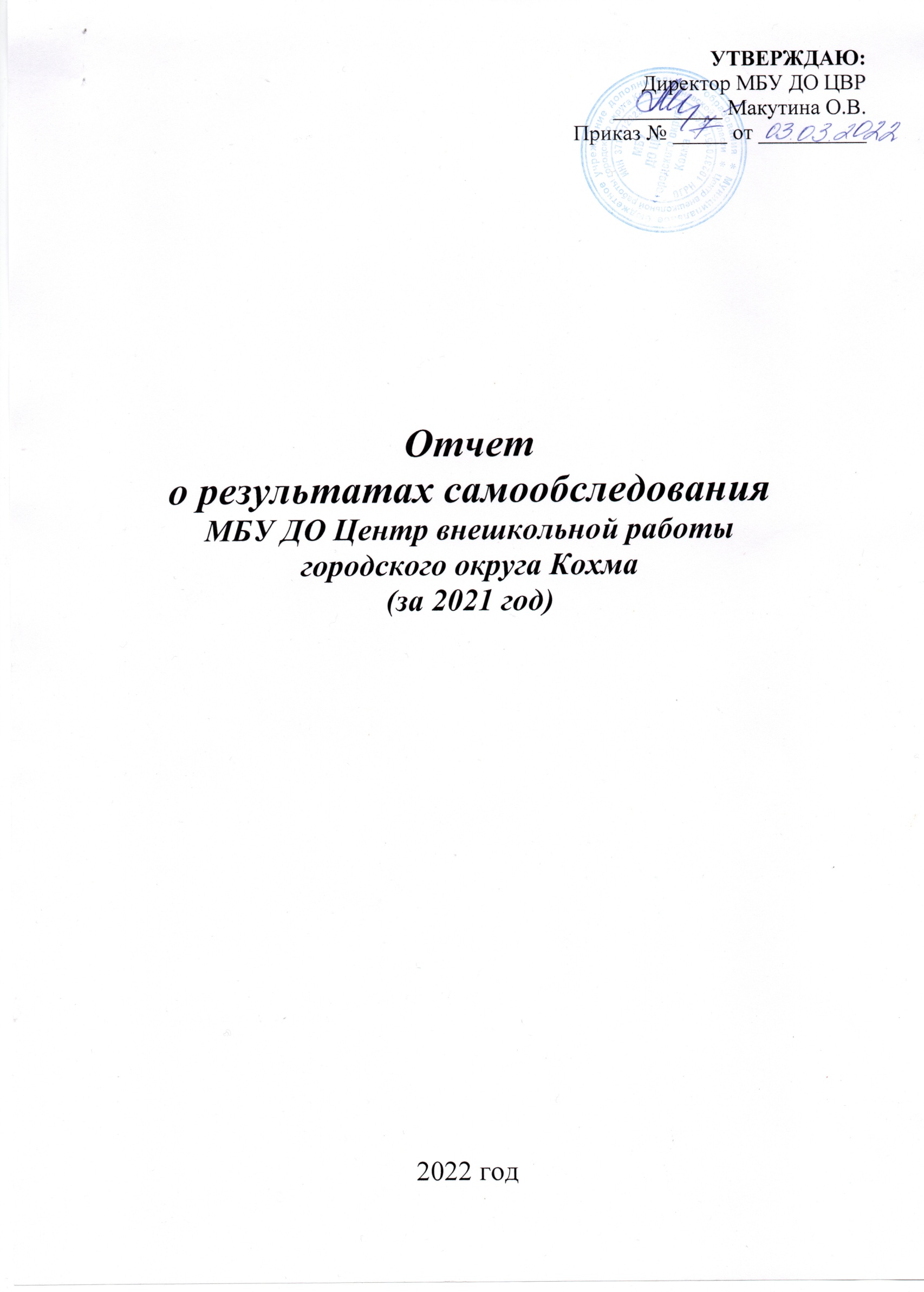 Аналитическая частьВведение:Отчет о результатах самообследования муниципального бюджетного учреждения дополнительного образования Центр внешкольной работы городского округа Кохма (далее–МБУ ДО ЦВР,Учреждение) определен статьёй29 Федеральногозакона от 29.12.2012г. №273-ФЗ «Об образовании в Российской Федерации» и пунктом 3 Правил размещения на официальном сайте образовательной организации в информационно-телекоммуникационной сети «Интернет» и обновления информации об образовательной организации, утвержденных Постановлением Правительства Российской Федерации от 10.07.2013г .№582, в соответствии с приказом Министерства образования и науки Российской Федерации от 14 июня 2013г. №462 «Об утверждении Порядка проведения самообследования образовательной организацией (п.3 и 8), положения  о порядке проведения самообследования муниципальным бюджетным учреждением Центр внешкольной работы, а также приказом директора № 7-од от 03.03.2022 г. «О проведении самообследования  МБУ ДО ЦВР".Цель настоящего отчёта о результатах самообследования - обеспечить доступность и открытость информации о состоянии развития Учреждения, провести диагностику и корректировку деятельности МБУ ДО ЦВР по основным направлениям.1. Общие сведения об учрежденииПолное наименование образовательного учреждения: Муниципальное бюджетное учреждение дополнительного образования Центр внешкольной работы городского округа Кохма Ивановской области.Сокращенное наименование образовательного учреждения: МБУ ДО ЦВР.Организационно-правовая форма учреждения: учреждение.   Тип учреждения: бюджетное.  Тип образовательной организации, к которому учреждение относится: организация дополнительного образования.Место нахождения учреждения:Юридический адрес: Российская Федерация, 153511, Ивановская обл., г. Кохма, ул. Ивановская, д. 19.Фактический адрес: Российская Федерация. 153511, Ивановская обл., г. Кохма, ул. Ивановская, д. 19.Телефон:8(432)55-54-47Электронный адрес: kohmacvr@list.ruУчредителем учреждения и собственником его имущества является муниципальное образование городской округ КохмаФункции и полномочия учредителя учреждения от имени городского округа Кохма осуществляет управление образования и молодежной политики администрации городского округа Кохма. Функции и полномочия собственника имущества учреждения от имени городского округа Кохма осуществляет комитет по управлению муниципальным имуществом и муниципальными заказами администрации городского округа Кохма.Лицензия на осуществление образовательной деятельности: № 1700 от 18.05.2016 г., серия 37Л01 № 0001242Руководитель учреждения: Макутина Оксана ВладимировнаУчреждение осуществляет свою деятельность в соответствии с Конституцией Российской Федерации, Конвенцией о правах ребенка, Федеральным Законом «Об образовании в Российской Федерации» № 273-ФЗ от 29 декабря 2012 года,  иными федеральными законами, нормативно-правовыми актами Российской Федерации и Ивановской области, нормативно-правовыми актами Министерства образования и науки Российской Федерации, нормативными актами органов местного самоуправления, Уставом МБУ ДО ЦВР.Центр  работает в режиме 6-дневной рабочей недели с 9.00 до 20.00.Расписание занятий составляется с учетом возрастных особенностей детей и санитарно-эпидемиологических правил и нормативов «Санитарно-эпидемиологические  требования к устройству, содержанию и организации режима работы образовательных организаций  дополнительного образования детей», с учетом того, что занятия являются дополнительной нагрузкой к обязательной учебной работе детей и подростков в общеобразовательных учреждениях.Количество часов на одну учебную группу и число занятий в неделю определяются особенностями дополнительной общеобразовательной общеразвивающей программы, составленной с учетом профиля объединения, возраста обучающихся, года обучения, и санитарно-эпидемиологическими правилами и нормативами.Продолжительность одного занятия – от 25 до 45 минут  с 10-минутным перерывом между занятиями для обеспечения активного отдыха обучающихся. 2. Ключевые характеристики и основные показатели образовательной деятельности  учрежденияОсновной вид деятельности учреждения–образовательная деятельность по дополнительным общеобразовательным общеразвивающим программам, разработанным и утверждённым МБУ ДО ЦВР . Образовательное учреждение обеспечивает реализацию образовательных программ в полном объёме, соответствие качества подготовки обучающихся установленным требованиям, соответствие применяемых форм, средств, методов обучения и воспитания возрастным психофизическим особенностям, способностям и интересам обучающихся.Образовательная деятельность МБУ ДО ЦВР направлена на предоставление образовательных услуг в сфере дополнительного образования детей, направленных на развитие творческих способностей обучающихся, удовлетворение индивидуальных потребностей обучающихся в интеллектуальном, художественном и нравственном развитии; на формирование культуры здорового и безопасного образа жизни и осуществляется квалифицированным педагогическим коллективом, обеспечивающим высокий уровень обучения, создающим условия для индивидуального развития каждого обучающегося.Целью деятельности МБУ ДО ЦВР является создание необходимых условий для личностного развития, укрепления физического ипсихического здоровья, профессионального самоопределения и творческой самореализации обучающихся.Задачи:1. Реализация дополнительных общеобразовательных общеразвивающих программ.2. Обновление содержания и качества образования, удовлетворяющих современным требованиям личности, семьи, общества, государства.3. Реализация планов учебной, методической, воспитательной работы учреждения.4. Развитие доступной среды и обучение детей с ОВЗ.9. Развитие системы выявления и поддержки одаренных детей.5. Освоение и внедрение новых образовательных технологий при условии сохранения  традиций МБУ ДО ЦВР.6. Обеспечение образовательного процесса психолого-педагогической поддержкой.7. Проведение мониторингов качества образовательного процесса, сохранности контингента обучающихся, промежуточной и итоговой аттестации обучающихся.8. Формирование компетентного высококвалифицированного педагогического коллектива, обобщение и распространение лучшего педагогического опыта.9. Участиепедагогическихработниковвнепрерывномобразовании.9. Обеспечение необходимой материально-технической базы учреждения для реализации дополнительных общеобразовательных программ.10. Предоставление условий безопасности образовательного процесса.11. Сотрудничество с образовательными учреждениями города.12. Проведение внутреннего контроля деятельности МБУ ДО ЦВР.Муниципальное бюджетное учреждение дополнительного образования  Центр внешкольной работы в 2021 году осуществляло образовательную деятельность по четырем основным направлениям:- техническое,- художественное,- физкультурно-спортивное,- социально-педагогическое.      Численность обучающихся 1375 человек, из них 150 на платной основе, из них 101 ребенок в возрасте от 3,5 до 5 лет.Численность занимающихся в объединениях:               Общее количество учащихся, занимающихся в объединениях, в отчетный период составляет 1375 человек, в том числе 614 детей дошкольного возраста (44,6%), 522 ребенка младшего школьного возраста (38%), 207 детей среднего школьного возраста (15%) и 32 ребенка старшего школьного возраста (2,4%). Сохранность контингента по сравнению с предыдущим периодом составила 100 %. 458 учащихся (33,3%) в отчетный период занимались в  двух или более объединениях одновременно. 721  ребенок (52,4%) посещают объединения в учреждении 2 года и более.В рамках «Образовательной программы МБУ ДО ЦВР городского округа Кохма» и учебного плана на 2021-2022 учебный год реализуются  32 дополнительные  общеобразовательные общеразвивающие программы,  в том числе 2 программы, направленные на работу  с детьми с особыми потребностями в образовании («Мягкая игрушка», «Хочу все знать»), по ним занимаются  66 детей с ограниченными возможностями здоровья (4,8%), 1 программа для детей с выдающимися способностям («Я танцую»), по ней занимаются  36 одаренных детей (2,6%).В отчетном периоде в учреждении реализовались следующие дополнительные общеобразовательные общеразвивающие программы:  В течение года ведётся работа по обновлению, корректировке и разработке новых дополнительных общеобразовательных общеразвивающих программ. Результатом образовательной деятельности учреждения является уровень сформированности УУД учащихся, выявленных при проведении  итоговой аттестации  по результатам реализации дополнительных общеразвивающих программ.  В отчетный период  итоговую аттестацию прошли 1031 человек.Данные мониторинга достижений учащихся в отчетный период:Стратегической целью образовательной деятельности учреждения  на следующий отчетный период является: - разработка и внедрение новых дополнительных общеразвивающих программ по различным направлениям деятельности;- разработка новых дополнительных общеразвивающих программ для детей с ограниченными возможностями здоровья, для творчески одаренных детей.- разработка краткосрочных дополнительных общеобразовательных  программ.4. Кадровый состав учреждения         Анализ образовательного уровня педагогических работников МБУ ДО ЦВР за 3 последних года говорит о его положительном росте.Основные характеристики кадрового состава учреждения на конец  отчетного периода представлены в таблице:Процедура аттестации и курсовой подготовки в отчетном периоде проводились в соответствии с утвержденным директором учреждения планом-графиком и выполнена на 100 %.5. Система управления учреждениемУправление МБУ ДО ЦВР осуществляется на принципах единоначалия и самоуправления.Учреждение  имее тсвою структуру управления, обусловленную сооветствующими целями,задачами и функциями.В состав данной модели входят следующие четыре взаимосвязанных уровня всех участников управленческого процесса: директор, его заместители, общественные органы управления, участники различных служб, органы детского самоуправления. Оптимальная структура организации этих отношений, их содержательно-смыслового наполнения, такова: «Центр внешкольной работы - внешняя среда»; «Администрация - общественность (советы, службы)»; «Педагог - родители - ребенок». Это позволяет разноуровнево подойти к осмыслению состояния и перспектив развития учреждения как непрерывно развивающейся системы открытого типа.                      6.  Материально-техническая базаУчреждение располагает  достаточной материально-технической базой для осуществления образовательного процесса. Общая площадь всех помещений – 437 кв.м.Количество учебных классов: 6Их них:- танцевальных классов: 1- кабинетов для занятий декоративно-прикладным творчеством: 2- кабинетов для музыкальных занятий: 1- кабинетов для занятий художественным творчеством: 1- кабинет для занятий объединений социально-педагогической направленности: 1Зал для проведения мероприятий:1Учебно-воспитательный процесс обеспечен техническими средствами обучения,  спортивным и игровым инвентарем.Кабинеты оснащены новой ученической мебелью, обеспечены учебно-наглядными пособиями. Созданы все условия для безопасного и результативного обеспечения  образовательного процесса и творческого развития детей.7. Методическая работа в учрежденииМетодическая работа в ЦВР строится  в соответствии с Федеральным Законом  «Об образовании в РФ» и  предусматривает формирование и развитие профессиональных качеств педагогов дополнительного образования, педагогов-организаторов, педагога-психолога, повышение их профессионального мастерства.Основными условиями организации методической деятельности в учреждении являются:- максимальный учет социального заказа на образовательные услуги и личностно- ориентированное построение деятельности педагогов в различных структурах методической работы;- рассмотрение активного положительного опыта методической работы каждого члена педагогического коллектива как опорного в построении общей системы методической работы, федерального, регионального, территориального опыта и общих тенденций развития методической работы, теоретических подходов, разработанных наукой.С целью оптимизации и координации методической работы в учреждении создан методический совет. Его деятельность направлена на совершенствование образовательного процесса, программ, форм и методов деятельности объединений, мастерства педагогических работников.Порядок его работы определен планом методического совета на учебный год. Все педагоги в течение учебного года работают над темой по самообразованию. Каждый педагог 1 раз в год проводит открытое занятие для коллег и родителей и посещает учебное занятие другого педагога. В отчетном периоде открытые занятия не проводились в связи со сложной эпидемиологической ситуацией.Наблюдается положительная динамика повышения уровня профессионального мастерства педагогического коллектива. Педагоги успешно работают в новом дистанционном формате, обобщают опыт работы, принимают активное участие в различных муниципальных и региональных вебинарах, семинарах, конференциях, конкурсах профессионального мастерства, что в целом способствует непрерывному росту профессиональных компетенций педагогов. Большое внимание в этом учебном году было уделено разработке дополнительных образовательных программ в том числе и с одарёнными детьми. Рекомендации:1 . Совершенствовать работу по использованию в образовательном процессе современных методов, форм, средств обучения, современных образовательных технологий для получения наилучших результатов в педагогической работе. 2. Продолжить работу по совершенствованию педагогического мастерства педагогов, развитию мотивации деятельности педагогического коллектива. Обеспечивать рост профессиональной компетентности педагога в едином пространстве МБУ ДО ЦВР. 3. Продолжить распространение передового педагогического опыта педагогов посредством участия педагогических работников ЦВР в конкурсах профессионального мастерства, в профессиональных иинтернет сообществах, подготовить наиболее интересные наработки к публикации для формирования электронного сборника на сайте учреждения.8. Обеспечение безопасности участников образовательного процессаОсновными направлениями деятельности администрации учреждения по обеспечению безопасности являются:    - пожарная безопасность,    - антитеррористическая безопасность,    -выполнение санитарно-гигиенических требований и профилактика коронавирусной инфекции,    - профилактика дорожно – транспортного травматизма,    - охрана труда В учреждении установлена система автоматической пожарной сигнализации и светозвуковое  оповещение эвакуации  людей при  пожаре из здания. Поддерживаются в состоянии постоянной готовности первичные средства пожаротушения и эвакуационные выходы. В соответствии с планом мероприятий по противопожарной безопасности имеющиеся огнетушители прошли плановую зарядку. Административный персонал учреждения  имеет удостоверение о прохождении обучения по пожарно-техническому минимуму для категории руководителей и ответственных за пожарную безопасность дошкольных учреждений и образовательных школ и обучение по охране труда.Административный и педагогический персонал учреждения  прошел обучение по программе "Оказание первой помощи пострадавшим"Тренировочные занятия по эвакуации детей и сотрудников на случай возникновения чрезвычайной ситуации и соответствующие инструктажи с участниками образовательной деятельности  проведены в полном объеме.В учреждении установлена кнопка экстренного вызова полиции с выводом сигнала «Тревога» на ПЦО Ивановского ОВО – филиала ФГКУ УВО УМВД России по Ивановской области. В отчетном периоде  завершена специальная оценка условий труда вредных условий труда не выявлено.Обслуживающий персонал обеспечен средствами индивидуальной защиты, смывающими и обеззараживающими средствами.Все сотрудники учреждения прошли плановый медицинский осмотр В учреждении оформлен уголок по охране труда. Члены комиссии по охране труда прошли плановое обучение по охране труда.Разработан паспорт дорожной безопасности учреждения, оформлен стенд по профилактике детского дорожно-транспортного травматизма.9.Участие воспитанников, педагогов в конкурсах различного уровняВ отчетном периоде участники образовательного процесса учреждения приняли активное участие в различных творческих конкурсах, как на уровне города, так и на уровне региона и России:     За отчетный период учащиеся и педагоги  учреждения принимали участие в конкурсах и соревнованиях различного уровня (в том числе дистанционных):- общее количество конкурсов, соревнований и т.п.- 39 , из них- муниципального уровня – 14,- областного и регионального уровня –  16, - всероссийского и международного уровня - 9.Общее количество детей - участников конкурсов - 229 человек, их них победителями и призерами стали 148 ребят, что составляет 64,6% от общего количества участников. Из них:     - количество  победителей и призеров конкурсов муниципального уровня-  48 чел. (объединения «Рукодельница», «Мастерицы», «Золотые ручки»,  ШРР «Теремок»);- количество победителей и призеров конкурсов регионального уровня- 28 чел. (объединение «Рукодельница», «Радуга», «Золотые ручки», "Школа лидеров")                                                - количество победителей  и призеров конкурсов федерального, международного уровня- 72 чел. (хореографический коллектив «Элегия», "Школа лидеров")10. Система работы с социумомЗа отчетный период учреждением были проведены 27 городских массовых мероприятия, направленных на формирование  интеллектуальной  активности, практической деятельности, социальных компетенций и здорового образа жизни, в них приняли участие  более 600 человек.Учреждением были организованы 16 городских творческих конкурсов, их участниками стали 711 детей в возрасте от 3 до 18 лет.Сетевое взаимодействие МБУ ДО ЦВР с другими  образовательными учреждениями города, на базе которых организованы занятия объединений, осуществляется на основе договоров о сотрудничестве. В отчетном периоде заключено 10 договоров.Педагогами-организаторами  Центра в отчетном периоде проведено 50 интеллектуально-развлекательных программ различной направленности в образовательных учреждениях города (в том числе дистанционных).В учреждении реализуются 4 социальных проекта различной направленности:- «Вы не одни, мы рядом», «Мир моих увлечений», «Цветик - семицветик», «Клуб для родителей «Дружная семейка»».В рамках этих проектов педагогами и учащимися Центра проводится работа с различными категориями граждан (учащиеся МБУДО ЦВР, лица преклонного возраста, дети с ограниченными возможностями здоровья, родители).В МБУ ДО ЦВР сформирована целенаправленная воспитательная система: обучающиеся воспитываются в гуманистическом отношении к окружающему миру, приобщены к общечеловеческим ценностям, происходит непрерывный процесс освоения и усвоения этих ценностей.Педагогами проводится активная работа по формированию у детей активной жизненной позиции, гражданского самосознания, ответственности за судьбу Родины, потребности в здоровом образе жизни, прослеживается взаимодействие всех звеньев системы: дополнительного образования, школы, семьи, социума, осуществляется развитие социализации, социальной адаптации, творческого потенциала каждого обучающегося.Педагоги отражают результаты деятельности учреждения в СМИ, а именно на сайте городского округа Кохма и сайте учреждения, в городской общественно- политической газете «Кохомский вестник», «Наше слово». Регулярно выходят публикации, заметки, позитивно характеризующие деятельность учреждения. Количество публикаций, подготовленных педагогами  за отчетный период – 20 статей.11. Система взаимодействия с родителями  Родители активно участвуют в образовательной и воспитательной деятельности учреждения. В МБУ ДО ЦВР организована работа клуба для родителей «Дружная семейка». В рамках деятельности клуба для молодых семей  в отчетном периоде организованы:  - информационные встречи  со специалистами – 2,- семейные праздники – 2,- конкурсы, выставки –  4,- игровые программы на свежем воздухе – 2, - спектакли - 3.В 17 объединениях выбраны и работают  родительские комитеты.Регулярно проводятся  родительские собрания в объединениях. За отчетный период  открытые занятия  для родителей не проводились в связи со сложной эпидемиологической ситуацией.В рамках проектной деятельности педагогами Центра были проведены 8 мастер-классов по направлениям декоративно-прикладного творчества.12. Независимая оценка качества предоставляемой услуги. Общие выводы.Муниципальное бюджетное  учреждение дополнительного образования Центр внешкольной работы городского округа Кохма Ивановской области  является эффективно работающим образовательным учреждением, результаты деятельности  которого соответствуют требованиям государства и положительно оценены потребителями и партнерами. Об это свидетельствуют: - высокие показатели сформированности универсальных учебных действий учащихся  на всех ступенях образования в течение последних 3-х лет по результатам внутреннего мониторинга образовательных результатов обучающихся,- благодарственные письма учредителя за организацию и проведение городских массовых мероприятий различной направленности, - отзывы и благодарности социальных партнеров  в рамках сетевого взаимодействия,- отсутствие жалоб  от родителей и учащихся в вышестоящие органы об организации учебно-воспитательного процесса в учреждении,   - анализ результатов анкетирования  родителей учащихся.В отчетном периоде проведен мониторинг «Независимая оценка качества  деятельности организации». В опросе приняли участие 250 родителей. Положительно оценивают доброжелательность и вежливость работников 97% опрошенных, удовлетворены компетентностью работников организации 96% опрошенных, удовлетворены материально-техническим обеспечением 96%, удовлетворены качеством предоставляемых услуг 95%, готовы рекомендовать организацию родственникам и знакомым 96% опрошенных.Процент детей, пропускающих занятия без уважительной причины, стабильно низкий (2%).Деятельность учреждения в целом отражена  на официальном сайте организации. По официальным запросам информация по различным направлениям деятельности обновляется своевременно.На сегодняшний день перед учреждением стоят следующие  задачи: - сохранение единого образовательного пространства в городском  округе Кохма; -укрепление материально-технической базы учреждения с целью обеспечения образовательно-воспитательного процесса необходимым материалом, оборудованием, техническими средствами;- внедрение в образовательно-воспитательный процесс новых форм, методов и педагогических технологий с целью повышения качества дополнительного образования детей; - сохранение и привлечение к осуществлению образовательного процесса высококвалифицированных педагогических кадров, обеспечение их профессионального роста и мастерства;- улучшение качества и доступности дополнительных образовательных программ педагогов, направленных на развитие инновационных процессов; - совершенствование выстроенной воспитательной системы учреждения, осуществляемой по приоритетным направлениям и сквозным программам учреждения; -создание безопасных условий для осуществления образовательного процесса.Общее количество объединений дополнительного образования25(из них  5 на платной основе)Количество учащихсяВ т.ч.- социально-педагогической направленности7 (28%)(из них  2 на платной основе)371 (27%)(из них 106 на платной основе)- физкультурно-спортивной направленности1 (4%)32 (2,2%)- художественной направленности16 (64%)(из них  2 на платной основе)961 (70%)(из них  33 на платной основе)- технической направленности1 (4%)(из них 1 на платной основе11 (0,8%)( из них 11 на платной основе)Общее количество учебных групп117(из них 12 на платной основе)1375(из них  150 на платной основе)№Название  программыСрокреализацииВозраст детейНаправление деятельностиВид программы1.« Я танцую»3 года8-11 летхудожественноемодифицированная2.« Первые па»3 года4-7 летхудожественноемодифицированная3.«Творческая мастерская»3 года9-17 летхудожественноемодифицированная4.«Золотые ручки»3 года7-18 летхудожественноемодифицированная5."Детский театр"3 года8-12 летхудожественноемодифицированная6.« Я хочу танцевать»2 года4-7 летхудожественноемодифицированная7.«Бусинка»1 год6-9 летхудожественноемодифицированная8.«Радуга»2 год7-12 летхудожественноемодифицированная9."Веселый английский»2 года5-6 летсоциально-педагогическоемодифицированная10."Театр. Начало"1 год4-7 летхудожественноемодифицированная11.«Я познаю себя»1 год7-8 летсоциально- педагогическоемодифицированная12."Аппликация"1 год5-6 летхудожественноемодифицированная13.«Деревянные узоры»2 года7-14 летхудожественноемодифицированная14.«Акварелька»3 года5-11 летхудожественноемодифицированная15.«Разноцветное настроение»2 года7-10 летхудожественноемодифицированная16.«Вариация»2 года8-12 летхудожественноемодифицированная17.«Художественное творчество»3 года4-6 летхудожественноемодифицированная18.«Развитие речи»2 года5-7 летхудожественноемодифицированная19.«Окружающий мир»3 года4-7 летестественно- научноемодифицированная20.«Математика»2 года5-7 летестественно -научноемодифицированная21.«Моторика»1 год4 годахудожественноемодифицированная22.«Обучение грамоте»2 года5-7 летсоциально- педагогическоемодифицированная23.« Азбука дорожной безопасности3 года4-6 летхудожественноемодифицированная24.«Ритмика»2 года5-7 летфизкультурно-спортивноемодифицированная25.«Развивающие игры»1 год4-5 летсоциально- педагогическоемодифицированная26.«Постановка руки»2 года5-7 летсоциально- педагогическоемодифицированная27.«Психологический тренинг»2 года5-7 летсоциально- педагогическоемодифицированная28.«Школа лидеров»3 года14-18 летсоциально- педагогическоемодифицированная29.«Школа вожатых»4 года11-17 летсоциально- педагогическоемодифицированная30.«Детский фитнес»1 год4-7 летфизкультурно- спортивноемодифицированная31. «Основы конструирования и робототехники»1 год6-7 леттехническоемодифицированная    32.«Хочу все знать»     1 год7-14 летсоциально-педагогическоемодифицированнаяКол-во штатныхединицКол-во фактическихработниковИмеют высшее образованиеИмеют  среднее проф. обр.Незаконченное  высшееМолодые  специалистыРаботники  пенсионноговозрастаАттестованыАттестованыАттестованыПрошли  повышениеквалификации за последние 3 годаКол-во штатныхединицКол-во фактическихработниковИмеют высшее образованиеИмеют  среднее проф. обр.Незаконченное  высшееМолодые  специалистыРаботники  пенсионноговозрастаВысшая категория       1 категориясоответствиеПрошли  повышениеквалификации за последние 3 годаАдминистративныйперсонал 22  2  -   -   - -- -22Педагогическийперсонал, в т.ч.30 16   97-2327515основные работники1367-13-7512совместители33--1-2--3Обслуживающий персонал2,5211-------Итого:34,520128-2327717